Красный –оранжевый  денек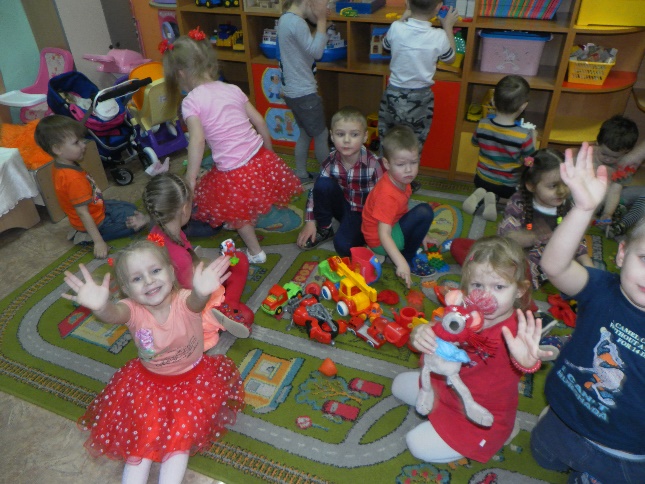 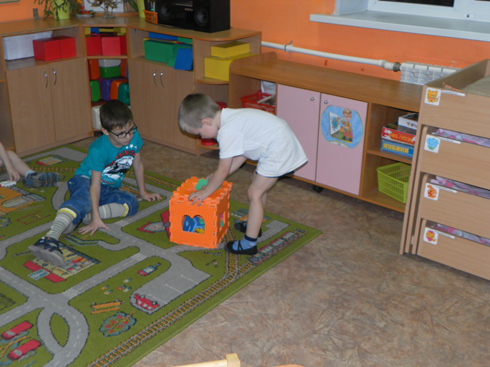 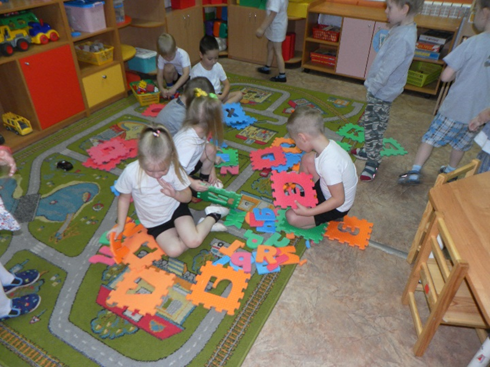 Желтый денек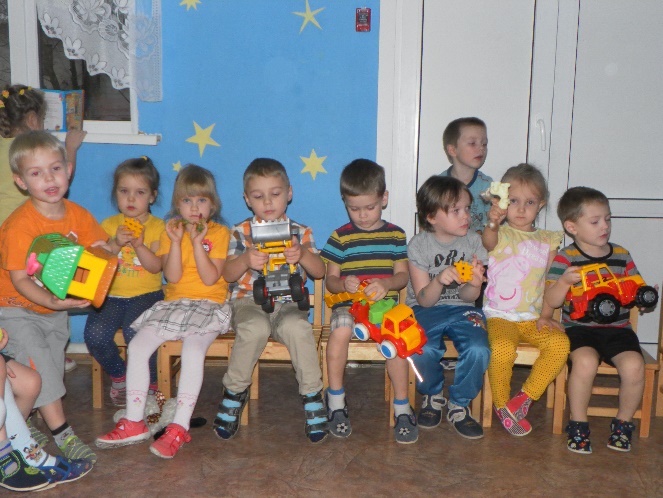 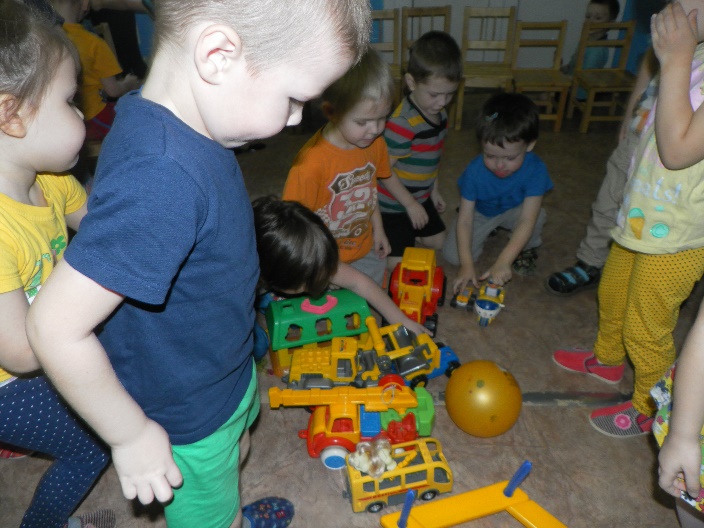 Зеленый денек.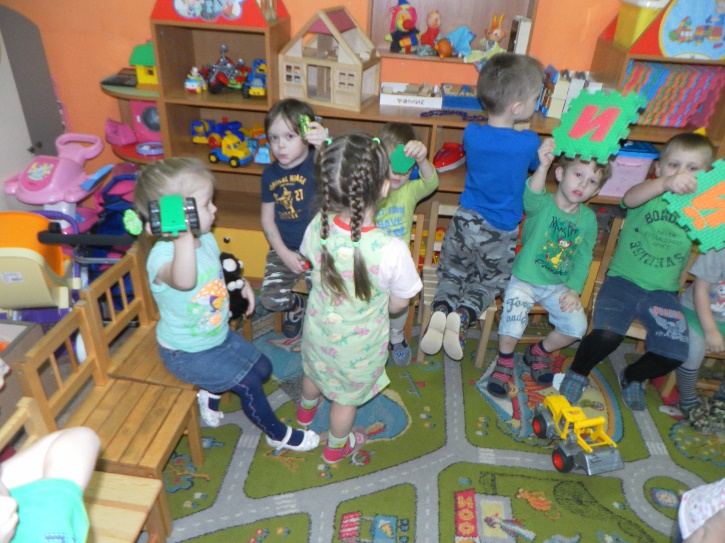 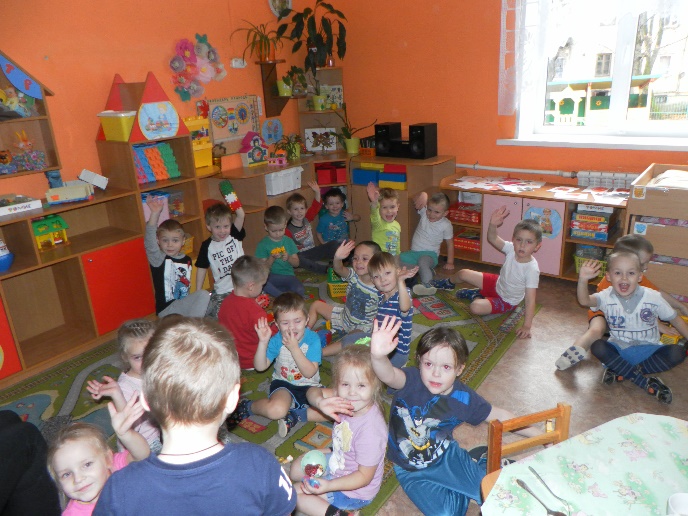 Игра «Радуга» с шарами.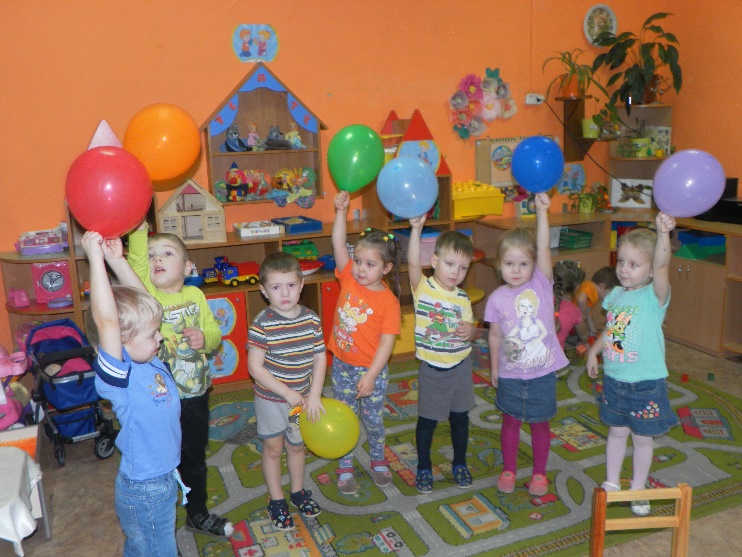 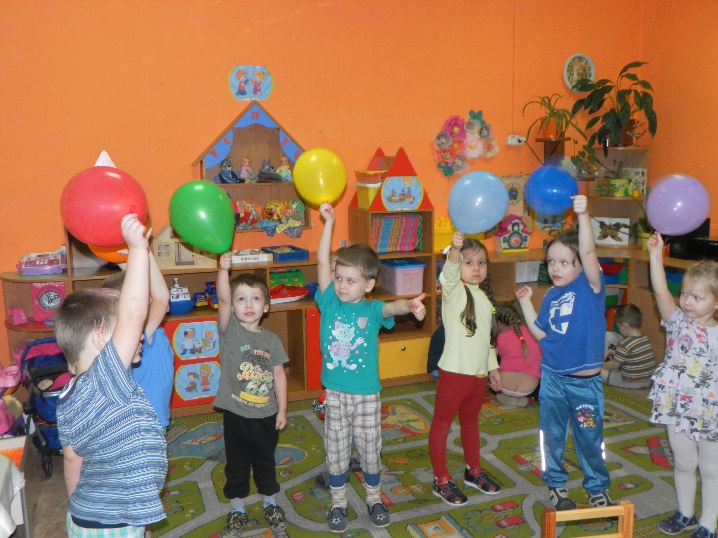 Д/и « Разбери по цветам»закрепление цвета.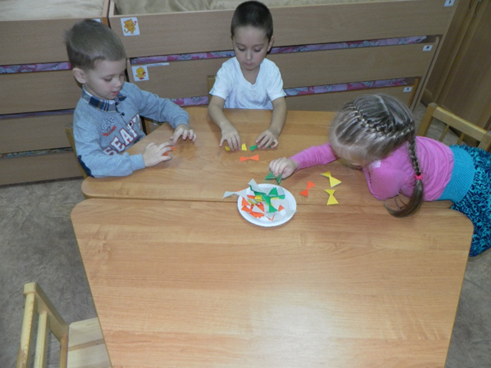 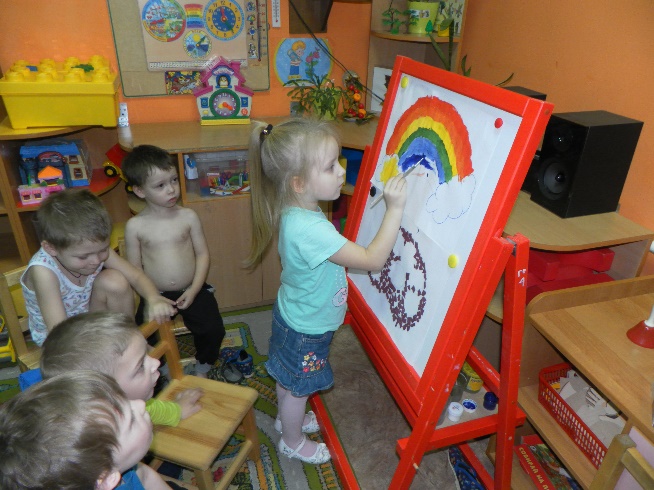 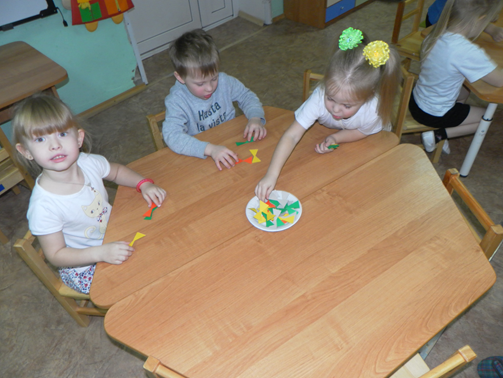 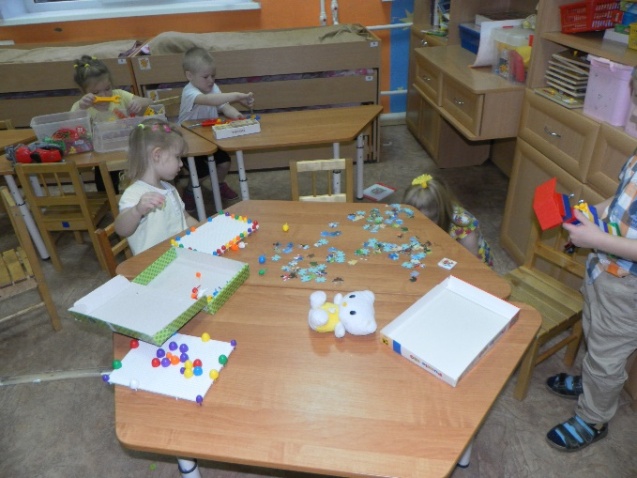 Итоговый продукт.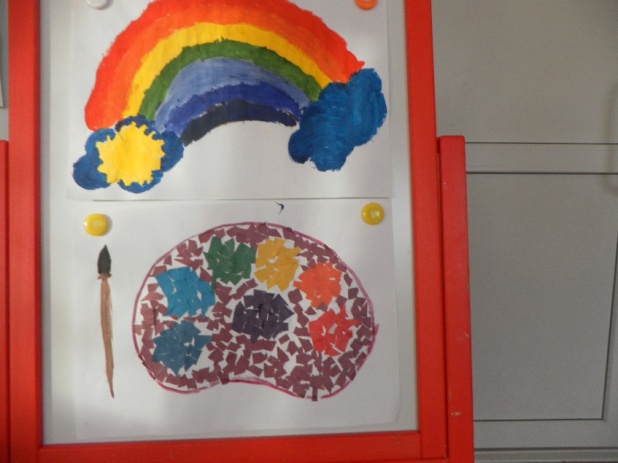 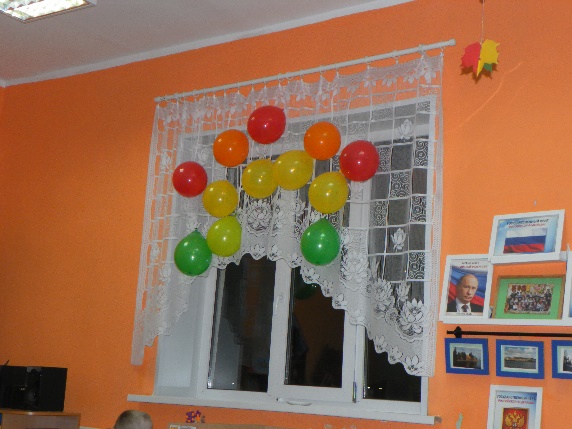 